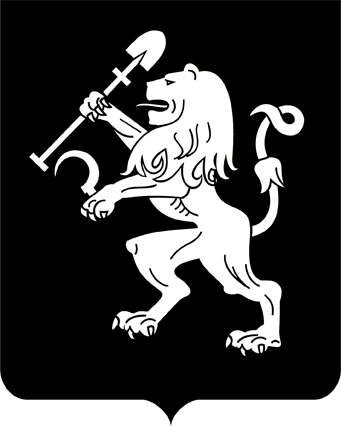 АДМИНИСТРАЦИЯ ГОРОДА КРАСНОЯРСКАРАСПОРЯЖЕНИЕОб утверждении схем границ прилегающих территорий, на которых не допускается розничная продажа алкогольной продукции, для открытых (определенных) или закрытых в течение года детских и образовательных организаций или учреждений, медицинских организаций, объектов спорта, оптовых и розничных рынков, вокзалов, мест массового скопления граждан, мест нахождения источников повышенной опасности, объектов военного назначения на территории города КрасноярскаВ соответствии с Федеральными законами от 22.11.1995 № 171-ФЗ                 «О государственном регулировании производства и оборота этилового спирта, алкогольной и спиртосодержащей продукции и об ограничении потребления (распития) алкогольной продукции», от 06.10.2003             № 131-ФЗ «Об общих принципах организации местного самоуправления в Российской Федерации», постановлением Правительства Российской Федерации от 27.12.2012 № 1425 «Об определении органами государственной власти субъектов Российской Федерации мест массового скопления граждан и мест нахождения источников повышенной опасности, в которых не допускается розничная продажа алкогольной продукции, а также определении органами местного самоуправления границ прилегающих к некоторым организациям и объектам территорий, на которых не допускается розничная продажа алкогольной продукции», постановлением администрации города от 19.09.2014 № 591              «Об определении минимального значения и способа расчета расстояния от организаций и (или) объектов до границ прилегающих территорий, на которых не допускается розничная продажа алкогольной продукции», руководствуясь ст. 45, 58, 59 Устава города Красноярска, распоряжением Главы города от 22.12.2006 № 270-р:1. Утвердить схемы границ прилегающих территорий, на которых не допускается розничная продажа алкогольной продукции, для открытых (определенных) или закрытых в течение года детских и образовательных организаций или учреждений, медицинских организаций, объектов спорта, оптовых и розничных рынков, вокзалов, мест массового скопления граждан, мест нахождения источников повышенной опасности, объектов военного назначения на территории города Красноярска: 1) схема границ прилегающих территорий, на которых не допускается розничная продажа алкогольной продукции, муниципального  бюджетного учреждения «Красноярский туристско-спортивный центр»             по адресу: пр-т 60 лет Образования СССР, 17, согласно приложению 1;2) схема границ прилегающих территорий, на которых не допус-кается розничная продажа алкогольной продукции, многофункцио-нального спортивного комплекса «Радуга» по адресу: ул. Елены Стасовой, 69л, согласно приложению 2;3) схема границ прилегающих территорий, на которых не допускается розничная продажа алкогольной продукции, муниципального     бюджетного учреждения «Спортивная школа олимпийского резерва            по тяжелой атлетике» по адресу:  пр-т им. газеты «Красноярский рабочий», 51, пом. 56, 57, согласно приложению 3;4) схема границ прилегающих территорий, на которых не допускается розничная продажа алкогольной продукции, муниципального автономного учреждения «Центр спортивных клубов» по адресу: ул. Крылова, 10а, согласно приложению 4;5) схема границ прилегающих территорий, на которых не допускается розничная продажа алкогольной продукции, муниципального  бюджетного учреждения «Спортивная школа олимпийского резерва            по боксу имени Н.Д. Валова» по адресу: пер. Медицинский, 33, пом. 85, согласно приложению 5;6) схема границ прилегающих территорий, на которых не допускается розничная продажа алкогольной продукции, муниципального бюджетного учреждения «Спортивная школа «Вертикаль» по адресу:          ул. Озерная, 30/1, согласно приложению 6;7) схема границ прилегающих территорий, на которых не допускается розничная продажа алкогольной продукции, муниципального бюджетного учреждения «Спортивная школа олимпийского резерва по дзюдо» по адресу: ул. Озерная, 41, пом. 168, согласно приложению 7;8) схема границ прилегающих территорий, на которых не допускается розничная продажа алкогольной продукции, муниципального бюджетного учреждения «Комплексная спортивная школа» по адресу:               ул. Парашютная, 14, согласно приложению 8;9) схема границ прилегающих территорий, на которых не допускается розничная продажа алкогольной продукции, муниципального бюджетного учреждения «Спортивная школа олимпийского резерва                   по конькобежному  спорту» по адресу: ул. Гусарова, 56а, согласно приложению 9;10) схема границ прилегающих территорий, на которых не допускается розничная продажа алкогольной продукции, ледового дворца «Кристалл Арена» по адресу: ул. Партизана Железняка, 42, согласно приложению 10;11) схема границ прилегающих территорий, на которых не допускается розничная продажа алкогольной продукции, газохранилища  ЗАО «Терминалнефтегаз» по адресу: ул. Академика Вавилова, 2/4, согласно приложению 11;12) схема границ прилегающих территорий, на которых не допускается розничная продажа алкогольной продукции, водозабора о. Отдыха ООО «КрасКом» по адресу: Ярыгинский проезд, 2/3, согласно приложению 12;13) схема границ прилегающих территорий, на которых не допускается розничная продажа алкогольной продукции, Федерального государственного унитарного предприятия «Производственное объединение Красноярский химический комбинат «Енисей» по адресу: 26 Бакинских Комиссаров, 1/1, согласно приложению 13;14) схема границ прилегающих территорий, на которых не допускается розничная продажа алкогольной продукции, филиала «Красноярская ТЭЦ-2» ООО «Сибирская генерирующая компания» по адресу:         ул. Лесопильщиков, 156, согласно приложению 14;15) схема границ прилегающих территорий, на которых не допускается розничная продажа алкогольной продукции, нефтебазы                     АО «Таймырская топливная компания» по адресу: п. Песчанка, согласно приложению 15;16) схема границ прилегающих территорий, на которых не допускается розничная продажа алкогольной продукции, АО «Красноярская ТЭЦ-1» по адресу: ул. Фестивальная, 2, согласно приложению 16;17) схема границ прилегающих территорий, на которых не допускается розничная продажа алкогольной продукции, муниципаль-              ного бюджетного общеобразовательного учреждения «Средняя шко-                ла № 155» по адресу: ул. Дмитрия Мартынова, 26, согласно приложению 17;18) схема границ прилегающих территорий, на которых не допускается розничная продажа алкогольной продукции, муниципаль-                  ного бюджетного общеобразовательного учреждения «Средняя шко-             ла № 156» по адресу: ул. Светлова, 36, согласно приложению 18;19) схема границ прилегающих территорий, на которых не допускается розничная продажа алкогольной продукции, муниципального бюджетного дошкольного образовательного учреждения «Детский                         сад № 94» по адресу: Северное шоссе, 50, согласно приложению 19; 20) схема границ прилегающих территорий, на которых не допускается розничная продажа алкогольной продукции, муниципального бюджетного дошкольного образовательного учреждения «Детский                 сад № 89» по адресу: ул. Ольховая, 8, согласно приложению 20;21) схема границ прилегающих территорий, на которых не допускается розничная продажа алкогольной продукции, муниципального бюджетного дошкольного образовательного учреждения «Детский              сад № 92» по адресу: ул. Линейная, 121, согласно приложению 21;22) схема границ прилегающих территорий, на которых не допускается розничная продажа алкогольной продукции, муниципального бюджетного дошкольного образовательного учреждения «Детский              сад № 83» по адресу: ул. Карамзина, 12а, согласно приложению 22;23) схема границ прилегающих территорий, на которых не допускается розничная продажа алкогольной продукции, муниципального бюджетного дошкольного образовательного учреждения «Детский                сад № 85» по адресу: ул. Карамзина, 6а, согласно приложению 23;24) схема границ прилегающих территорий, на которых не допускается розничная продажа алкогольной продукции, муниципального бюджетного дошкольного образовательного учреждения «Детский                сад № 90» по адресу: ул. Калинина, 187а, согласно приложению 24;25) схема границ прилегающих территорий, на которых не допускается розничная продажа алкогольной продукции, краевого государственного бюджетного учреждения здравоохранения «Красноярская межрайонная клиническая больница № 1» по адресу: ул. Академика Павлова, 4, корп. 7, согласно приложению 25;26) схема границ прилегающих территорий, на которых не допускается розничная продажа алкогольной продукции, краевого государственного бюджетного учреждения здравоохранения «Красноярская межрайонная клиническая больница № 7» по адресу: ул. Академика Павлова, 4, согласно приложению 26;27) схема границ прилегающих территорий, на которых не допускается розничная продажа алкогольной продукции, краевого государственного бюджетного учреждения социального обслуживания «Пансионат для граждан пожилого возраста и инвалидов «Ветеран» по адресу: ул. Елены Стасовой, 28, согласно приложению 27;28) схема границ прилегающих территорий, на которых не допускается розничная продажа алкогольной продукции, краевого государственного бюджетного учреждения «Санавтотранс» по адресу: ул. Курчатова, 17, корп. 7, согласно приложению 28;29) схема границ прилегающих территорий, на которых не допускается розничная продажа алкогольной продукции, краевого государственного бюджетного учреждения здравоохранения «Красноярская  городская детская поликлиника № 2» по адресу: ул. Королева, 3а,              согласно приложению 29;30) схема границ прилегающих территорий, на которых не допускается розничная продажа алкогольной продукции, краевого государственного бюджетного учреждения здравоохранения «Красноярская межрайонная поликлиника № 5» по адресу: пр-т Мира, 46, согласно приложению 30;31) схема границ прилегающих территорий, на которых не допускается розничная продажа алкогольной продукции, Федерального государственного учреждения здравоохранения «Центр гигиены и эпидемиологии в Красноярском крае» по адресу: ул. Сопочная, 38, согласно приложению 31;32) схема границ прилегающих территорий, на которых не допускается розничная продажа алкогольной продукции, ООО Фабрика мороженого «Славица» по адресу: ул. Северное шоссе, 43, согласно приложению 32;33) схема границ прилегающих территорий, на которых не допускается розничная продажа алкогольной продукции, ООО «КрасКом», левобережные очистительные сооружения по адресу: ул. Пограничников, 7д, согласно приложению 33;34) схема границ прилегающих территорий, на которых не допускается розничная продажа алкогольной продукции, ООО «КрасКом», водозабор о. Татышев по адресу: о. Татышев, согласно приложению 34;35) схема границ прилегающих территорий, на которых не допускается розничная продажа алкогольной продукции, ООО «КрасКом», водозабор о. Посадного по адресу: о. Посадный, согласно приложе-           нию 35;36) схема границ прилегающих территорий, на которых не допускается розничная продажа алкогольной продукции, муниципального  автономного учреждения «Спортивная школа олимпийского резерва                  по вольной борьбе» по адресу: ул. Ломоносова, 14, согласно приложению 36;37) схема границ прилегающих территорий, на которых не допускается розничная продажа алкогольной продукции, муниципального  автономного учреждения «Спортивно-оздоровительный комплекс «Лесной» по адресу: ул. Елены Стасовой, 67, согласно приложению 37;38) схема границ прилегающих территорий, на которых не допускается розничная продажа алкогольной продукции, муниципального автономного учреждения дополнительного образования «Детско-юношес-кая спортивная школа по видам единоборств» по адресу: ул. Джамбульская, 24, корп. 1, согласно приложению 38;39) схема границ прилегающих территорий, на которых не допускается розничная продажа алкогольной продукции, муниципального  автономного учреждения «Спортивная школа олимпийского резерва             по греко-римской борьбе» по адресу: ул. Воронова, 14в, согласно приложению 39;40) схема границ прилегающих территорий, на которых не допускается розничная продажа алкогольной продукции, муниципального бюджетного учреждения «Спортивная школа олимпийского резерва             по спортивной гимнастике им. В.А. Шевчука» по адресу: ул. Семафорная, 247 б, согласно приложению 40;41) схема границ прилегающих территорий, на которых не допускается розничная продажа алкогольной продукции, муниципального бюджетного учреждения «Спортивная школа олимпийского резерва           по боксу имени В.Г. Путинцева» по адресу: ул. Академика Павлова, 5, согласно приложению 41;42) схема границ прилегающих территорий, на которых не допускается розничная продажа алкогольной продукции, ООО «КрасКом», водозабор «Гремячий лог» по адресу: ул. Академгородок, 56, согласно приложению 42;43) схема границ прилегающих территорий, на которых не допускается розничная продажа алкогольной продукции, ООО «КрасКом», водозабор о. Нижний Атамановский по адресу: ул. Малаховская, 1,            согласно приложению 43;44) схема границ прилегающих территорий, на которых не допускается розничная продажа алкогольной продукции, ООО «КрасКом», насосная станция «Южная» по адресу: ул. Лесная, 113г, согласно приложению 44;45) схема границ прилегающих территорий, на которых не допускается розничная продажа алкогольной продукции, ОАО «Красноярский машиностроительный завод» по адресу: пр-т им. газеты «Красноярский рабочий», 29, согласно приложению 45;46) схема границ прилегающих территорий, на которых не допускается розничная продажа алкогольной продукции, ОАО «Русал Красноярск» по адресу: ул. Пограничников, 40, согласно приложению 46;47) схема границ прилегающих территорий, на которых не допускается розничная продажа алкогольной продукции, филиала «Центральный» ОАО «Красноярскнефтепродукт» по адресу: пер. Тихий, 1а,               согласно приложению 47;48) схема границ прилегающих территорий, на которых не допускается розничная продажа алкогольной продукции, филиала «Красноярская ТЭЦ-3» ООО «Сибирская генерирующая компания» по адресу:            ул. Пограничников, 5, согласно приложению 48;49) схема границ прилегающих территорий, на которых не допускается розничная продажа алкогольной продукции, КГХ «Крас-ноярсккрайгаз» по адресу: ул. Северо-Енисейская, 33, согласно приложению 49;50) схема границ прилегающих территорий, на которых не допускается розничная продажа алкогольной продукции, АО «Красноярский электровагоноремонтный завод» по адресу: ул. Профсоюзов, 39, согласно приложению 50.2. Настоящее распоряжение опубликовать в газете «Городские новости» и разместить на официальном сайте администрации города.Заместитель Главы города – руководитель департаментаэкономической политики иинвестиционного развития						    И.Р. Антипина11.09.2020№ 88-эк